สำหรับนักศึกษา	วันที่ 	   เดือน 	            	พ.ศ. 		ข้าพเจ้า  (นาย/นาง/นางสาว)									เลขทะเบียน 					เบอร์ติดต่อ						E-mail						นักศึกษาระดับปริญญาโท แผน  				 หลักสูตร................................................................................................................................................................................... วิชาเอก				                                                                  				มีความประสงค์จะขอสอบป้องกัน	  วิทยานิพนธ์		  การค้นคว้าอิสระ   หัวข้อ (ภาษาไทย) 																									หัวข้อ (ภาษาอังกฤษ) 																									สถานที่จัดสอบคณะสาธารณสุขศาสตร์ มธ.ศูนย์รังสิตสอบออนไลน์ (ระบุระบบออนไลน์ที่ใช้สอบ)								สิ่งที่ส่งมาด้วย 	1. เล่มรายงานวิทยานิพนธ์-การค้นคว้าอิสระ ที่ผ่านการตรวจสอบการคัดลอกจากระบบ TU e Thesis	2. ใบรายงานผลการตรวจสอบเอกสาร จากระบบ TU e Thesisโดยขอให้จัดสอบในวันที่ 						เวลา				น.(กำหนดวันสอบต้องหลังจากวันที่ยื่นแบบคำร้องนี้ไม่น้อยกว่า 10 วัน)(ลงชื่อ)					(นักศึกษา)						   	         (					)						               วันที่		เดือน		พ.ศ.		หมายเหตุ   1.  แจ้งสถานที่สอบให้ทราบได้ภายหลังจากเสนอแบบคำร้องนี้  3  วันทำการ2.  การติดต่อรับหนังสือเชิญกรรมการสอบ (ถ้ามี) ขอรับได้หลังเสนอแบบคำร้องนี้ 3 วันทำการ3.  นักศึกษาต้องดำเนินการนำหนังสือเชิญและโครงร่างให้กรรมการสอบ อย่างน้อย 7 วันก่อนวันสอบ (ถ้ามี)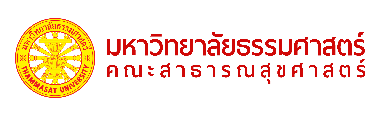 แบบขออนุมัติสอบและแต่งตั้งกรรมการสอบป้องกันวิทยานิพนธ์ /การค้นคว้าอิสระ ระดับบัณฑิตศึกษา คณะสาธารณสุขศาสตร์ มหาวิทยาลัยธรรมศาสตร์ ขออนุมัติและแต่งตั้งคณะกรรมการสอบวิทยานิพนธ์/การค้นคว้าอิสระเรียน   ประธานกรรมการบริหารหลักสูตรฯตามที่ข้าพเจ้าเป็นอาจารย์ที่ปรึกษา   วิทยานิพนธ์     การค้นคว้าอิสระของ (นาย/นาง/นางสาว) 			                           ได้ตรวจสอบต้นฉบับ (  )  วิทยานิพนธ์ (  ) การค้นคว้าอิสระของนักศึกษาดังกล่าวแล้วว่ามีเนื้อหาครบถ้วนสมบูรณ์ จึงเห็นควรให้เข้ารับการสอบได้  โดยขอเสนอคณะกรรมการสอบ ดังนี้ประธานกรรมการสอบ : อาจารย์ประจำมหาวิทยาลัยธรรมศาสตร์                                      	กรรมการสอบ : อาจารย์ที่ปรึกษาหลัก                                                                             	                                                                                            กรรมการสอบ : อาจารย์ที่ปรึกษาร่วม (ถ้ามี)                                                                	กรรมการสอบ : ผู้ทรงคุณวุฒิจากภายนอกมหาวิทยาลัย                                                	ลงชื่อ			                		 (					)อาจารย์ที่ปรึกษาวิทยานิพนธ์/การค้นคว้าอิสระหลัก                 ./                           /               1 ลงชื่อ. 					 (					)อาจารย์ที่ปรึกษาวิทยานิพนธ์/การค้นคว้าอิสระร่วม (ถ้ามี)               ./                           /           .               หมายเหตุ    1.  คณะกรรมการสอบ โดยทุกท่านต้องมีคุณวุฒิปริญญาเอกหรือเทียบเท่า หรือเป็นผู้ดำรงตำแหน่งทางวิชาการไม่ต่ำกว่ารองศาสตราจารย์ในสาขาวิชานั้นหรือสาขาวิชาที่สัมพันธ์กัน และต้องมีประสบการณ์ในการทำวิจัยที่มิใช่ส่วนหนึ่งของการศึกษาเพื่อรับปริญญาคณะกรรมการสอบวิทยานิพนธ์และคณะกรรมการสอบการค้นคว้าอิสระ  ต้องไม่น้อยกว่า 3 ท่าน ประกอบด้วย อาจารย์ประจำมหาวิทยาลัยธรรมศาสตร์ อาจารย์ที่ปรึกษา อาจารย์ที่ปรึกษาร่วม (ถ้ามี)     ผู้ทรงคุณวุฒิจากภายนอกมหาวิทยาลัย 